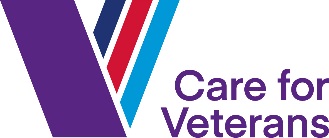 Volunteer Role DescriptionPainter & DecoratorDepartment:  FacilitiesPurpose: General painting & decoration of the building including main areas &                   vacated resident’s rooms.Tasks:Prep areas ready for decoration to include filing holes, sanding & cleaning.Ensure area are covered with dust sheets for protection.Paint area as required.Clean brushes, rollers & area ready for use.No use of ladders unless online ladder training provided by CfV.Skills, knowledge, and experience:The volunteer is asked to have experience of painting and decorating.Requirements: DBS check – required.References – required to assure an acceptable level of finish.Completion of mandatory training – you will be required to complete the induction training health and safety module plus ladder training.Expectation of behaviour – The volunteer is expected to have pride in their work for the benefit of our residents.Dress code – trouser and bib overalls and safety shoes/boots will be provided.Time and Length of Commitment:  The volunteer is asked to make a weekly seven hour commitment spread across one or more days and to help us adjust the programme in the event of holidays or sickness by keeping us appraised. Supervision:  Facilities, working alongside the Facilities Officers, under the guidance of the Support Services Manager and the Head of Support ServicesSite:   The role is located on site here.